DRŽAVNI PRVAK  V KOŠARKI, Jan Močnik.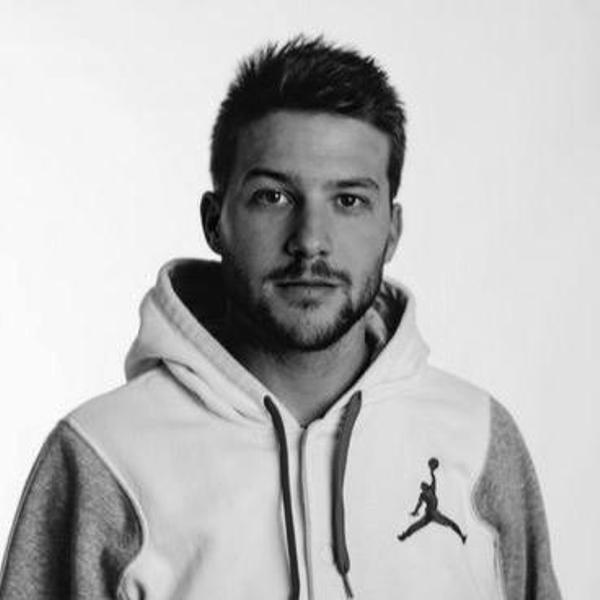 V petek, 10. junija ob 20.uri bo pred OŠ Kanal sprejem za zmagovalca državnega prvenstva 2015/16 v košarki Jana Močnik. Jan je v nedeljo skupaj z moštvom Helios Suns osvojil drugi naslov Državnega prvaka. Kot občanu naše občine mu pripravljamo sprejem, zato ste v čimvečjem številu vabljeni, da mu stisnete roko in čestitate za naslov.